_____________________________________________________________________________         ҠАРАР                                                                   Р Е Ш Е Н И Е        2018 йыл 22 октябрь                   № 202                   22 октября 2018 годаО публичных слушаниях по проекту решения Совета сельского поселения Камеевский сельсовет муниципального района Мишкинский район Республики Башкортостан ««О внесении изменений и дополненийв Устав сельского поселения Камеевский сельсоветмуниципального района Мишкинский районРеспублики Башкортостан»    В соответствии с пунктом 1 части 10 статьи 35 Федерального закона от 06.10.2003 № 131-ФЗ «Об общих принципах организации местного самоуправления в Российской Федерации», пунктом 1 части 6 статьи 18 Устава сельского поселения Камеевский сельсовет муниципального района Мишкинский район Республики Башкортостан и в целях соблюдения прав населения на обсуждение проекта решения Совета сельского поселения Камеевский сельсовет муниципального района Мишкинский район Республики Башкортостан «О внесении изменений и дополнений в Устав сельского поселения Камеевский сельсовет муниципального района Мишкинский районРеспублики Башкортостан», Совет сельского поселения Камеевский сельсовет муниципального района Мишкинский район Республики Башкортостан двадцать седьмого созыва   р е ш и л:                    1. Назначить проведение публичных слушаний по проекту решения Совета сельского поселения Камеевский сельсовет муниципального района Мишкинский район Республики Башкортостан «О внесении изменений и дополнений в Устав сельского поселения Камеевский сельсовет муниципального района Мишкинский район Республики Башкортостан» на 06 ноября 2018 года в 15 час. 00 мин. в зале заседаний Администрации сельского поселения Камеевский сельсовет муниципального района Мишкинский район Республики Башкортостан (с. Камеево, ул. Центральная, д. 1).2. Утвердить состав комиссии по подготовке и проведению публичных слушаний по проекту решения Совета сельского поселения Камеевский сельсовет муниципального района Мишкинский район Республики Башкортостан «О внесении изменений и дополнений в Устав сельского поселения Камеевский сельсовет муниципального района Мишкинский район Республики Башкортостан» (приложение № 1).3. Утвердить Порядок учета предложений по проекту решения Совета сельского поселения Камеевский сельсовет муниципального района Мишкинский район Республики Башкортостан «О внесении изменений и дополнений в Устав сельского поселения Камеевский сельсовет муниципального района Мишкинский район Республики Башкортостан) (приложение № 2).4. Обнародовать на информационном стенде Совета сельского поселения Камеевский сельсовет муниципального района Мишкинский район Республики Башкортостан в здании Администрации сельского поселения Камеевский сельсовет муниципального района Мишкинский район Республики Башкортостан и разместить на официальном сайте дату, время и место проведения публичных слушаний.5. Обнародовать проект решения Совета сельского поселения Камеевский сельсовет муниципального района Мишкинский район Республики Башкортостан двадцать седьмого созыва по проекту решения Совета сельского поселения  Камеевский сельсовет муниципального района Мишкинский район Республики Башкортостан  «О внесении изменений и дополнений в Устав сельского поселения Камеевский сельсовет муниципального района Мишкинский район Республики Башкортостан» на информационном стенде Администрации сельского поселения Камеевский сельсовет муниципального района Мишкинский район Республики Башкортостан и разместить на официальном сайте www.mishkan.ru в разделе «Поселения» во вкладке «Камеевский сельсовет».6. Письменные предложения жителей сельского поселения Камеевский сельсовет муниципального района Мишкинский район Республики Башкортостан по проекту решения Совета сельского поселения Камеевский сельсовет муниципального района Мишкинский район Республики Башкортостан «О внесении изменений и дополнений в Устав сельского поселения Камеевский сельсовет муниципального района Мишкинский район Республики Башкортостан» направляются в Совет сельского поселения Камеевский сельсовет муниципального района Мишкинский район Республики Башкортостан (адрес: с. Камеево, ул. Центральная, д. 1) до 02 ноября 2018 года.Глава сельского поселенияКамеевский сельсоветМуниципального районаМишкинский район Республики Башкортостан                                                            Г.А. Байдимиров       	                                                                   Приложение № 1к решению Совета сельского поселения Камеевский сельсовет муниципального района Мишкинский район Республики Башкортостанот 22 октября 2018 года № 202СОСТАВкомиссии по подготовке и проведению публичных слушаний по проекту решения Совета сельского поселения Камеевский сельсовет муниципального района Мишкинский район Республики Башкортостан «О внесении изменений и дополнений в Устав сельского поселения Камеевский сельсовет муниципального района Мишкинский район Республики Башкортостан».Байдимиров Герман Алексашевич - председатель Совета сельского поселения Камеевский сельсовет муниципального района Мишкинский район Республики Башкортостан, председатель Комиссии;Каримова Лиана Фанавиевна - заместитель председателя Совета сельского поселения Камеевский сельсовет муниципального района Мишкинский район Республики Башкортостан, заместитель председателя Комиссии;Николаева Татьяна Валерьевна– управляющий делами, секретарь комиссии;Ишпахтина Раиса Ермолаевна – председатель постоянной комиссии Совета муниципального района Мишкинский район Республики Башкортостан, по социально-гуманитарным вопросам, охране правопорядка, член комиссии;Минилбаева Галина Михайловна - председатель постоянной комиссии Совета муниципального района Мишкинский район Республики Башкортостан, по бюджету, налога, вопросам собственности.Глава сельского поселения Камеевский сельсоветмуниципального районаМишкинский район  Республики Башкортостан 				                           Г.А. БайдимировПриложение № 2к решению Совета сельского поселенияКамеевский сельсовет муниципального района Мишкинский район Республики Башкортостанот 22 октября 2018 года № 202ПОРЯДОКучета предложений по проекту решения Совета сельского поселения Камеевский сельсовет муниципального района Мишкинский район Республики Башкортостан «О внесении изменений и дополнений в Устав сельского поселения Камеевский сельсовет муниципального района Мишкинский район Республики Башкортостан» и участия граждан в его обсуждении1. Граждане, проживающие на территории сельского поселения Камеевский сельсовет муниципального района Мишкинский район Республики Башкортостан, участвуют в обсуждении проекта решения Совета сельского поселения Камеевский сельсовет муниципального района Мишкинский район Республики Башкортостан «О внесении изменений и дополнений в Устав сельского поселения Камеевский сельсовет муниципального района Мишкинский район Республики Башкортостан» (далее по тексту - Решение) путем внесения письменных предложений и замечаний в сроки, установленные решением Совета сельского поселения Камеевский сельсовет муниципального района Мишкинский район  Республики Башкортостан о назначении и проведении публичных слушаний по проекту Решения. Предложения и замечания носят рекомендательный характер.2. Письменные предложения и замечания граждан направляются в Комиссию по подготовке и проведению публичных слушаний по проекту решения (далее - Комиссия) и должны содержать фамилию, имя, отчество, дату и место рождения гражданина, адрес места жительства, серию, номер и дату выдачи паспорта или иного заменяющего его документа, наименование и код органа, выдавшего паспорт или документ, заменяющий паспорт гражданина. Предложения рекомендуется оформлять в виде текста изменения и (или) дополнения статьи проекта Решения либо в виде текста новой редакции статьи в форме таблицы поправок (приложение).3. Поступившие в Комиссию предложения граждан по проекту решения регистрируются в журнале учета предложений, рассматриваются, обобщаются и учитываются Комиссией при предварительном рассмотрении проекта Решения. Предложения к проекту Решения, поступившие с нарушением порядка и срока подачи предложений, рассмотрению не подлежат.4. Комиссия вправе направить поступившие предложения по проекту решения экспертам с просьбой дать по ним свои заключения.5. Перед началом проведения публичных слушаний Комиссия организует регистрацию его участников, принимает заявки на выступления. Время выступления определяется исходя из количества заявок на выступление, но не может быть более 3 минут на одно выступление.6. Поступившие предложения по проекту Решения обсуждаются последовательно, по соответствующим положениям (статьям) проекта, если иной порядок не установлен председателем Комиссии.7. Для организации прений председатель Комиссии оглашает поступившие предложения по конкретному положению (статье) проекта Решения, после чего предоставляет слово участнику публичных слушаний, внесшему в установленном порядке указанное (-ые) предложение (-я) по проекту Решения и подавшему заявку на выступление в порядке очередности, определяемой в соответствии с пунктом 3 настоящего Порядка. 8. Участник публичных слушаний, внесший предложение по проекту Решения, вправе отозвать указанное предложение, что подлежит занесению в протокол публичных слушаний.9. После обсуждения всех поступивших предложений по проекту Решения председатель Комиссии предоставляет слово иным участникам публичных слушаний, желающим выступить по теме публичных слушаний.10. Комиссия выносит все не отозванные предложения по проекту решения на рассмотрение Совета сельского поселения Камеевский сельсовет муниципального района Мишкинский район Республики Башкортостан с рекомендацией об их принятии или отклонении. Указанное решение Комиссии рассматривается Советом сельского поселения Камеевский сельсовет муниципального района Мишкинский район Республики Башкортостан до принятия Решения.11. Решения Комиссии оформляются протоколом, который подписывается председателем и секретарем Комиссии. В протоколе должны быть отражены дата и место проведения заседания, количество присутствующих, общее количество рассмотренных на заседании предложений, принятое решение.12. Комиссия в течение 5 дней со дня проведения публичных слушаний обеспечивает опубликование (обнародование) результатов публичных слушаний с указанием сведений о дате и месте проведения публичных слушаний, наименовании проекта Решения, числе письменных предложений по нему, числе участников и выступлений на публичных слушаниях, числе предложений, рекомендованных Совету сельского поселения Камеевский сельсовет муниципального района Мишкинский район Республики Башкортостан к принятию (отклонению)Приложение к Порядку учета предложений по проекту решения Совета сельского поселения Камеевский сельсовет муниципального района Мишкинский район Республики Башкортостан «О внесении изменений и дополнений в Устав сельского поселения Камеевский сельсовет муниципального района Мишкинский район Республики Башкортостан и участия граждан в его обсуждении                       ПРЕДЛОЖЕНИЯпо проекту решения Совета сельского поселения Камеевский сельсовет муниципального района Мишкинский район   Республики Башкортостан «О внесении изменений и дополнений в Устав сельского поселения Камеевский сельсовет муниципального района Мишкинский район Республики Башкортостан».Фамилия, имя, отчество гражданина _________________________________________________________________Дата и место рождения гражданина ____________________________________________________________________________________________________________________________________Адрес места жительства ____________________________________________________________________________________________________________________________________Серия, номер и дата выдачи паспорта или иного заменяющего его документа, наименование и код органа, выдавшего паспорт или документ, заменяющий паспорт гражданина ____________________________________________________________________________________________________________________________________Личная подпись и дата заполнения__________________________________________________________________Башҡортостан РеспублиҡаhыМишҡә районымуниципаль районыныңҠәмәй ауыл советыАуыл биләмәhеСоветы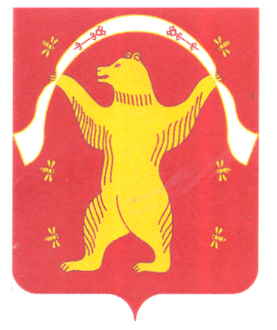 СоветСельского поселенияКамеевский сельсоветмуниципального районаМишкинский районРеспублика Башкортостан№ п/пТекст проекта решения (с указанием статьи, части,   абзаца)          Предложение по тексту, 
  указанному в графе 2 Обоснование 